CONSULTATION REQUEST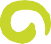 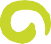 The Retina GroupPhone: 614-464-3937Toll Free: 800-824-6320Fax: 614-464-0088TheRetinaGroup.comPatient’s Name:				 Appointment:			Date	TimeLocation:  262 Neil Ave #220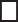      Columbus 43215 3769 Columbus Pike (US 23)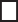     Suite 250, Delaware 43015 2935 Maple Ave     Zanesville 4370150 McNaughten Rd. #101,Columbus 432131520 Sheridan Dr.Lancaster, OH 43130Requesting:Chirag C Patel, MD	  Christiane K Hunt, MD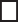 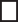 Please evaluate patient for: Artery/Vein Occlusion  Diabetes Evaluation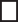  Macular Abnormalities Age-Related Macular Degeneration Matthew J Byun, MD    Mashal Akhter, MD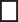  Retinal Detachment  Retinal Tear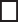  Uveitis Other: 	Referring Doctor: 	 Date Referred:		Dear Patient, thank you for choosing The Retina Group. Please bring this form, your insurance card(s) and a picture ID to your scheduled appointment.LocationsDowntown Columbus 262 Neil Avenue, Ste 220Columbus, OH 43215Columbus East50 McNaughten Rd, Ste 101Columbus, OH 43213Delaware3769 Columbus Pike, Ste 250Delaware, OH 43015Zanesville 2935 Maple AvenueZanesville, OH 43701Lancaster 1520 Sheridan DriveLancaster, Ohio 43130Please call our office or visit our website for specific directions to all 5 of our locations.